Bilag 2. Oversigt over matrikler ved indsatser i Ulbjerg MøllebækIndsatserne der er udpeget i Ulbjerg Møllebæk involvere følgende matrikler: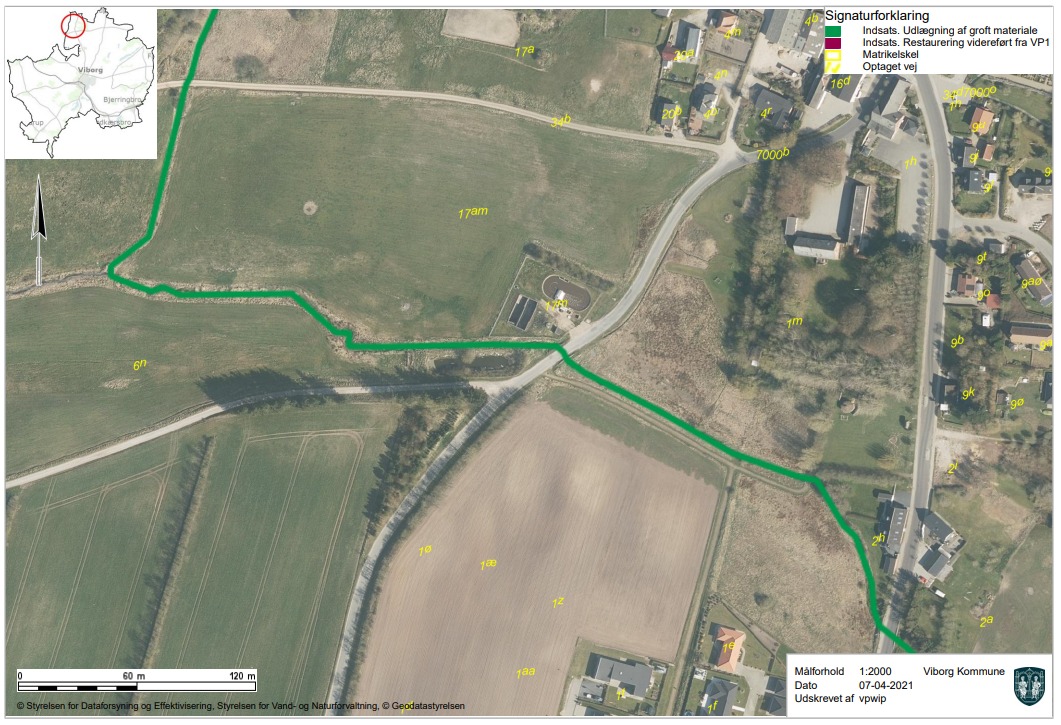 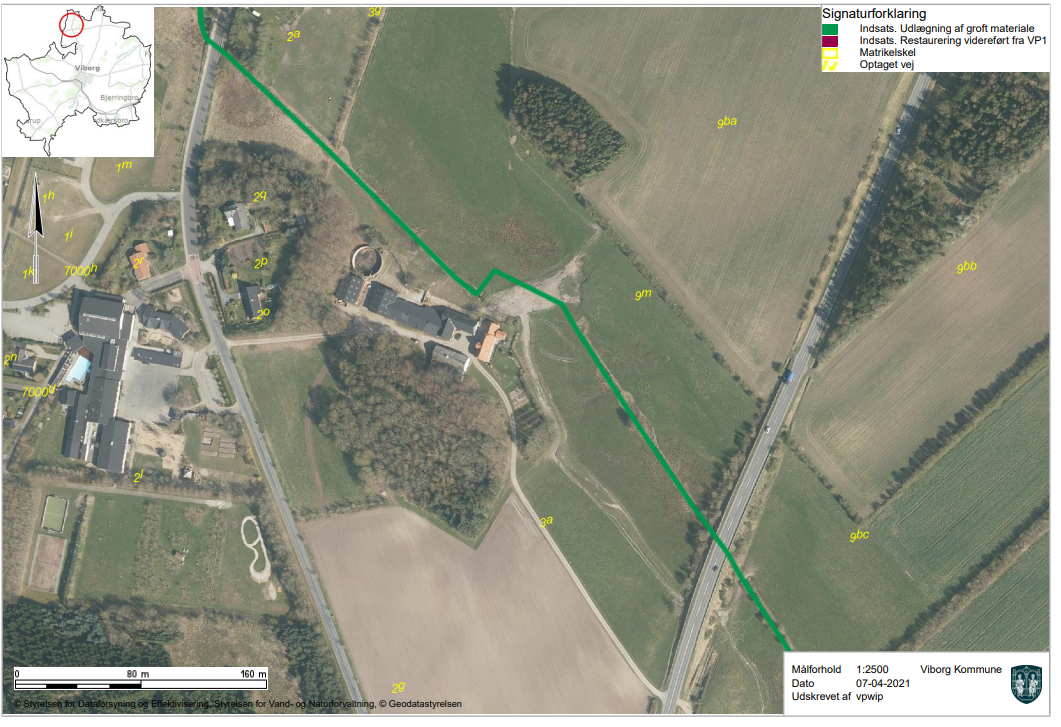 Lodsejer nummerMatrikelKSJ6n, Tolstrup By, Ulbjerg4x, Ulbjerg By, Ulbjerg17am, Ulbjerg By, UlbjergEnergi Viborg17m, Ulbjerg By, UlbjergViborg Kommune1d, Tolstrup By, UlbjergLåstrup Sogn1m, Ulbjerg By, UlbjergESG2h, Tolstrup By, UlbjergEHA2g, Tolstrup By, Ulbjerg3a, Tolstrup By, Ulbjerg3h, Tolstrup By, Ulbjerg